załącznik nr 1c do Uchwały Nr XLI / 322 / 2014Rady Gminy Kaliskaz dnia 27 maja 2014 r. w sprawie uchwalenia „Studium uwarunkowań i kierunków zagospodarowania przestrzennego gminy KALISKA” ZMIANA STUDIUMZał. nr 1c do Uchwały Nr …………………….Rady Gminy Kaliska z dnia………………….w sprawie uchwalenia zmiany Studium uwarunkowań i kierunków zagospodarowania przestrzennego gminy Kaliska  ZMIANA STUDIUM nr 2 Zał. nr 1 b do Uchwały Nr …………..Rady Gminy Kaliska  z dnia …………….w sprawie uchwalenia zmiany Studium uwarunkowań i kierunków zagospodarowania przestrzennego gminy Kaliska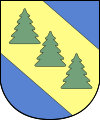 UZASADNIENIE  PRZYJĘTYCH  ROZWIĄZAŃ ORAZ  SYNTEZA  USTALEŃ Maj 2014 r.ZMIANA  STUDIUM – sierpień- grudzień  2015 r. UWAGA- Treści dodane, zmienione – zapisane kursywą na zacienionym tle  ZMIANA nr 2 – kwiecień 2017 r.Uwaga – treści dodane, zmienione zapisane czcionką Times New Roman Treści nieaktualne/zmienione przekreślono bądź usuniętoWstęp - ogólna charakterystyka gminy Kaliska. Położenie – gmina Kaliska to gmina powiatu starogardzkiego, położona w zachodniej jego części, w południowej części woj. pomorskiego, na skraju Borów Tucholskich w obrębie Pojezierza Starogardzkiego. Przez gminę biegnie droga krajowa nr 22 oraz linia kolejowa nr 203 Tczew-Chojnice z przystankiem w Kaliskach. Ludność – 5273 osoby (stan na koniec 2012 r.), co stanowi ok. 0,23 % ludności województwa, gęstość zaludnienia to 46,1 osób /km 2. Powierzchnia gminy to 110,36 km2, w użytkowaniu przeważają lasy – 70%. Gmina podzielona jest na 8 sołectw. Główne funkcje to leśnictwo, rolnictwo, turystyka i rekreacja. Znaczna część obszaru gminy objęta jest formami ochrony przyrody - obszar Natura 2000 Borów Tucholskich i Obszar Chronionego Krajobrazu Borów Tucholskich. 2. Studium gminy – podstawa prawna, przebieg prac, zakres aktualizacji dokumentu. Niniejszy dokument stanowi całościową aktualizację w granicach administracyjnych gminy Kaliska dotychczasowego Studium uwarunkowań i kierunków zagospodarowania przestrzennego z 2010 r. Aktualizację sporządzono na podstawie uchwały Nr XVIII/137/2012 Rady Gminy Kaliska z dnia 25 kwietnia 2012 r. o przystąpieniu do sporządzania zmiany Studium. Podstawą prawną opracowania są przepisy ustawy z 27 marca 2003 r o planowaniu i zagospodarowaniu przestrzennym, wraz z rozporządzeniem wykonawczym ustawy, a także obowiązujące aktualnie przepisy innych ustaw dotyczących zagadnień zagospodarowania przestrzennego. Studium poprzedzono opracowaniem ekofizjograficznym oceniającym uwarunkowania przyrodnicze gminy. W dokumencie uwzględniono aktualne dokumenty ponadlokalne takie jak Koncepcja Przestrzennego Zagospodarowania Kraju 2030, Strategia rozwoju województwa pomorskiego do roku 2020, Plan zagospodarowania przestrzennego województwa pomorskiego, programy wojewódzkie oraz gminne, strategię rozwoju gminy Kaliska z roku 2004 (na okres 2005-2020). Wzięto pod uwagę studia gmin sąsiednich a także obowiązujące miejscowe plany z obszaru gminy Kaliska.Zakres opracowania wynika z art. 10 ustawy, część graficzną sporządzono na mapie topograficznej 1:10 000. W opracowaniu uwzględniono dotychczasowy dokument, a także zaktualizowane studia i analizy branżowe, w tym prognozę demograficzną. W opracowaniu wzięto pod uwagę zebrane w trakcie procedury planistycznej wnioski, także te zgromadzone po 08.09.2010 r (data uchwalenia dotychczasowego Studium), łącznie 88 wniosków. Aktualizacja treści Studium wynikała z potrzeby uwzględnienia zmienionych uwarunkowań ponadlokalnych oraz licznych indywidualnych wniosków dotyczących zagospodarowania przestrzennego. Projekt aktualizacji Studium opiniowano i uzgadniano wraz z prognozą oddziaływania na środowisko, a następnie wyłożono do publicznego wglądu w dniach od 24 lutego 2014 r do 26 marca 2014 , organizując w dniu 20 marca 2014 r publiczną dyskusję nad rozwiązaniami Studium. Do dnia 17 kwietnia 2014 r wyznaczono termin wnoszenia uwag do projektu. W terminie tym wniesiono 5 pism z uwagami, z których po rozstrzygnięciu Wójta nie uwzględniono w części jednej uwagi, pozostałe uwzględniono.  Dokument Studium jest wyrazem polityki przestrzennej gminy Kaliska, nie stanowi przepisu prawa miejscowego, jednakże wiąże organy gminy przy sporządzaniu miejscowych planów zagospodarowania przestrzennego. Może służyć koordynacji różnorodnych działań samorządu gminy oraz wszelkich innych podmiotów zainteresowanych prowadzeniem działalności, zamierzeń inwestycyjnych w obszarze gminy. Studium może mieć też znaczenie w sterowaniu, kontrolowaniu, inicjowaniu, inspirowaniu, promowaniu rozwoju przestrzennego gminy Kaliska. Aktualność dokumentu powinna być co najmniej raz w kadencji poddawana ocenie, zgodnie z wymogami art. 32 ustawy.  Zmiana Studium sporządzana jest w wyniku podjęcia Uchwały Nr V/34/2015 Rady Gminy Kaliska z dnia 24 lutego 2015 r. w sprawie przystąpienia do sporządzania zmiany Studium uwarunkowań i kierunków zagospodarowania przestrzennego gminy Kaliska. Zmiana dokonywana jest:- na skutek uchwały Rady Gminy Kaliska Nr XLV/364/2014 z dnia 4 listopada 2014 r. uchylającej miejscowy plan zagospodarowania przestrzennego dla fragmentu obrębów geod. Dąbrowa-Kaliska z 2006 r. - na wniosek przedsiębiorców (Andrzej Pozorski i Piotr Pozorski) zainteresowanych eksploatacją nowo-udokumentowanego złoża kruszywa w m. Piece- dz. geod. 36/2. Zmiana polega na uaktualnieniu w wyżej wymienionych zakresach treści zapisów dotychczasowego Studium gminy. Zmiana nr 2 sporządzana  jest w wyniku Uchwały Nr XXVI/205/2016 Rady Gminy Kaliska z dnia 06 października 2016 r. w sprawie przystąpienia do sporządzenia  zmiany studium uwarunkowań i kierunków zagospodarowania przestrzennego Gminy Kaliska. Zmiany dotyczą wskazania nowych kierunków zmian w zagospodarowaniu przestrzennym dla pięciu odrębnych, niewielkich powierzchniowo obszarów obejmujących fragmentu gminy Kaliska . Ze względu na upływ czasu od ostatniej zmiany (2016r) uaktualniono niektóre zapisy w części uwarunkowania oraz uwzględniono aktualny stan prawny. Zmiana nr 2 dotyczy obszarów: działek geod. 80 i 93 w obrębie Dąbrowa – dotycząca wskazania terenów eksploatacji złoża na obszarze udokumentowanego złoża;działki geod. 131 i części działki geod. 136 w obrębie Piece – dotycząca wskazania terenów dla eksploatacji złoża (powiększenie obecnych terenów o takiej funkcji);działki geod. 77/5 i części działki 77/21 w obrębie Iwiczno – dotycząca wskazania terenów dla usług turystycznych;działek geod. 77/6, 79/13, 78/15 w obrębie Iwiczno – dotycząca wskazania przebiegu nowej drogi gminnej przez grunty leśne dla obsługi funkcji  turystycznych oraz nowego terenu dla usług turystyki 3.21.UT;części działki 266/10 w obrębie Cieciorka w miejscowości Kazub – dotycząca wskazania terenów dla zabudowy letniskowej, usług turystycznych i usług opieki zdrowotnej, usług opiekuńczych i rehabilitacji.3. Synteza uwarunkowań i cele polityki przestrzennej gminy Kaliska. Polityka przestrzenna gminy to zadanie własne samorządu, samodzielna i wyłączna kompetencja, ograniczona jednak przepisami prawa powszechnego oraz ustanowionymi aktami prawa miejscowego (np. uchwałami sejmiku) oraz wcześniej podjętymi przez gminę decyzjami, uchwałami, obowiązującymi dokumentami strategicznymi. Polityka przestrzenna gminy, sposób wykorzystania i zagospodarowania powinny uwzględniać zasadę zrównoważonego rozwoju. Na rozwój i zagospodarowanie przestrzenne gminy Kaliska wpływ mają liczne uwarunkowania o charakterze lokalnym jak i ponadlokalnym, a także własna wizja rozwoju sformułowana w strategii. Strategiczne cele rozwoju gminy Kaliska (na podstawie Strategii z 2005 r):1/ integrowanie oraz rozbudzanie aktywności i zaradności osobistej mieszkańców oraz zapewnianie bezpieczeństwa na terenie gminy;2/ stwarzanie warunków dla rozwoju przedsiębiorczości, podniesienia atrakcyjności turystycznej gminy oraz zachowania siedlisk rolniczych;3/ zapewnianie wysokiej jakości środowiska naturalnego, dbałości o ład przestrzenny i rozwój infrastruktury technicznej. Cele szczegółowe Strategii, związane z polityką przestrzenną, to między innymi wspieranie rozwoju budownictwa, utworzenie Kaliskiego Obszaru przedsiębiorczości z uzbrojonymi terenami pod inwestycje i o dogodnym dostępie do drogi krajowej 22, utrzymywanie stałej oferty terenów przeznaczonych pod rozwój przedsiębiorczości, budownictwo mieszkaniowe i letniskowe, rozwijanie bazy sportowej, rekreacyjnej, turystycznej, zieleni i zadrzewień w terenach zabudowanych, rozbudowa i modernizacja dróg oraz systemów infrastruktury technicznej, utworzenie Leśnego Obszaru Wypoczynkowego.  Najistotniejsze uwarunkowania ponadlokalne dotyczące gminy Kaliska:peryferyjne położenie w skali województwa nie sprzyjające rozwojowi, żadna z miejscowości w gminie nie pełni istotnej roli w systemie osadniczym regionu bardzo duże walory przyrodnicze, niemal cała gmina objęta jest formami ochrony przyrody (obszar Natura 2000 PLB220009, Obszar Chronionego Krajobrazu Borów Tucholskich), podstawowe elementy osnowy ekologicznej obszaru gminy to korytarz ekologiczny rangi ponadregionalnej pojezierny północny (dolina Wdy i tereny z nią sąsiadujące), płat ekologiczny charzykowsko-kościerski rangi ponadlokalnej  (północny fragment kompleksu leśnego Borów Tucholskich)   dziedzictwo kulturowe Kociewia – świadczące o odrębności lokalnej może służyć budowaniu tożsamości kulturowej a wraz z walorami środowiska przyrodniczego (lasy, jeziora, rzeka Wda) predysponuje gminę do rozwoju turystyki zwłaszcza kwalifikowanej i krajoznawczej stan infrastruktury technicznej oraz dróg nie jest zadawalający, wymaga inwestycji, w tym ponadlokalnych (np. siec gazowa)gmina położna jest w głównym korytarzu transportowym (tzw. południowym woj. pomorskiego - droga krajowa 22) – co może być impulsem rozwojowym dla różnorodnych inwestycjidobre skomunikowanie obszaru gminy szlakami o charakterze ponadlokalnym (droga krajowa, linia kolejowa) Uwarunkowania społeczno-ekonomiczne wewnętrzne oraz przestrzenne gminy Kaliska:użytkowanie terenu jest generalnie zgodne z uwarunkowaniami przyrodniczymi, jednakże ze względu na ograniczenia prawne oraz niewielką chłonność rekreacyjną nie należy nadmiernie rozwijać zagospodarowania turystycznego  bardzo nieliczne i niewielkie obszarowo plany miejscowe  mają znikomy wpływ na kształt zagospodarowania, inwestowanie odbywa się niemal wyłącznie poprzez decyzje o warunkach zabudowy i zagospodarowania terenu; stan ładu przestrzennego w gminie nie jest zadawalający, nowa zabudowa ma często chaotyczny i nieharmonijny charakter, formy realizowanej zabudowy odbiegają od tradycji architektury lokalnej, regionalnej  predysponowana do rozwoju przestrzennego inwestycyjnego jest przede wszystkim część środkowa obszaru gminy, o mniejszym zalesieniu, w pasie korytarza transportowego drogowego drogi krajowej oraz w rejonie miejscowości gminnej północna i południowa część obszaru gminy mają znaczne walory krajobrazowe oraz przyrodnicze, dla wielu miejscowości występują ograniczenia rozwoju przestrzennego wynikające z uwarunkowań prawnych (lasy, formy ochrony przyrody- obszar Natura 2000, OCHK, użytki ekologiczne); walory przyrodnicze nie są na tyle duże by funkcja rekreacyjna mogła być traktowana jako wiodąca w gminie Kaliska, najbardziej predysponowane dla rozwoju funkcji  rekreacyjnej w oparciu o trwałe zainwestowanie są rejony jez. Kazubskiego, Trzechowskiego, Niedackiego w obszarze gmina są doskonale warunki dla rozwoju turystyki rowerowej, kajakowej, a także aktywnej krajoznawczej  w użytkowaniu terenu dominują lasy (ok. 70 % pow. gminy, z czego większość-  84 % to lasy Skarbu Państwa), funkcja gospodarcza lasów stanowi jedną z najważniejszych dziedzin gospodarki gminy; tereny zurbanizowane obejmują jedynie 4,4 % powierzchni, grunty rolne to w przewadze grunty niskich klas bonitacyjnych o słabej przydatności dla rolnictwagmina ma słaby potencjał surowcowy, a także ograniczone możliwości lokalizacji na swoim obszarze energetyki wiatrowej w gminie występuje jedynie rolnictwo indywidualne, średnia wielkość gospodarstwa  to ok. 5,03 ha, największe areały gruntów rolnych występują w sołectwie Iwiczno  własność Skarbu Państwa to niemal 65,7% pow. gminy, własność prywatna to 32,4 %, a własność komunalna to jedynie 1,2 %, tj. 129,26 ha (stan na koniec 2012 r.), z czego ok. 60 pod drogamiludność utrzymuje się od wielu lat na niemal na stałym poziomie, w sołectwach Kaliska, Piece i Dąbrowa mieszka ok. 79 % mieszkańców stałych, pozostałe miejscowości są niewielkiewg NSP 2011 w gminie Kaliska wykazano 1529 gospodarstw domowych z czego ok. 980 to gospodarstwa jednorodzinne, przeciętnie w gospodarstwie domowym - 3,3 osoby   w gminie brak większych zakładów produkcyjnych, w usługach dominują niewielkie obiekty; liczba miejsc pracy  (szacowana na 1570) nie gwarantuje pełnego zatrudnienia na miejscu; w porównaniu z innymi gminami spora jest liczba osób prowadzących własną działalność gospodarczą; główne miejsca pracy w gminie to praca w rolnictwie, przetwórstwie przemysłowym, handlu i edukacji; stopa bezrobocia w gminie jest dość wysoka  (ok. 20 % na koniec 2012 r.), wyższa od średniej krajowej stan oświaty i wychowania, usług kultury i sportu oraz opieki zdrowotnej w gminie należy ocenić pozytywnie, poziom zaopatrzenia mieszkańców w infrastrukturę społeczną ocenić należy jako dobry mimo wysokich walorów środowiska przyrodniczego baza noclegowa turystyczna oraz w formie kwater agroturystycznych jest niewielka; funkcja rekreacyjna w gminie koncentruje się w północnej części i w południowej części obszaru, głównie w formach indywidualnej zabudowy letniskowej, w rejonie jezior i rzeki Wdy, w zabudowie mieszkaniowej występuje niemal wyłącznie zabudowa indywidualna – jednorodzinna, w formie zabudowy zagrodowej oraz jako letniskasieć wodociągowa i kanalizacji sanitarnej rozwija się systematycznie, znaczna część obszaru gminy objęta jest tzw. aglomeracją ściekową, znaczna część ludności korzysta z wodociągu (87,7 %) i kanalizacji sanitarnej (na koniec 2011 r -1838 osób, tj. 34,9 %), poziom wyposażenia zbliżony jest do średniej wojewódzkiejstan dróg lokalnych nie jest zadawalający, wymaga prac modernizacyjnych stan środowiska (czystość powietrza, hałas, stan wód, gospodarka wodno-ściekowa) jest dobry; zagrożenie powodziowe występuje wzdłuż rzeki Wdy; droga krajowa stanowi istotne zagrożenie bezpieczeństwa dziedzictwo kulturowe obszaru gminy jest słabo wykorzystywane dla rozwoju i promocji gminy; w gminie obserwować można silne zagrożenia utraty wartości kulturowych wsi ;nieliczne są zabytki tzw. rejestrowe (zaledwie 2 obiekty – chaty kociewskie w zagrodach - we wsi Płociczno oraz we wsi Piece), 12 stanowisk archeologicznych wg wojewódzkiej ewidencji zabytków oraz 55 obiektów w gminnej ewidencji zabytków; w ostatnim czasie gmina sporządziła i uchwaliła gminny program opieki nad zabytkamiwarunki zamieszkiwania w gminie są dość dobre, na koniec 2010 r. w gminie  były 1 594 mieszkania o łącznej pow. , przeciętna wielkość mieszkania jest większa niż średnia w województwie (80,2 m2), na osobę przypadało 24,4 m2standardy zamieszkiwania stale się podnoszą (np. znaczna poprawa w stosunku do roku 2002), nowe realizacje mieszkaniowe w latach 2007-2011 (wg danych GUS) w gminie nie zapewniają jednak samodzielności zamieszkiwania (ilość zawieranych małżeństw jest większa, na 100 mieszkań przypada 120 gospodarstw domowych) wg szacunków prognozy demograficznej w roku 2030 ludność gminy Kaliska wzrośnie do 5606 osób (wzrost powyżej 6 %), najdynamiczniej wzrośnie grupa wiekowa tzw. poprodukcyjna  (175,1 wobec 100 dla roku 2011); liczba aktywnych zawodowo osób  do roku 2020 nie ulegnie większym zmianom  (ok. 2380), po roku 2020 zacznie spadaćwraz ze wzrostem liczby ludności wzrośnie tez liczba gospodarstw domowych ok. 24 % co będzie generować potrzeby nowych powierzchni mieszkaniowych; prognozowany przyrost mieszkań do roku 2030 - ok. 400, przy założeniu wskaźnika ok.   pow. uż. na mieszkańca; na terenie gminy do roku 2030 może być potrzebnych ok.  nowych terenów mieszkaniowych ustanowione formy ochrony przyrody stanowią istotne ograniczenia dla rozwoju inwestycyjnego; szczególnie ważne są przepisy prawa miejscowego - uchwały Sejmiku woj. pom. z 2010 2016r., w tym zakaz lokalizowania obiektów budowlanych w pasie  od linii brzegowej rzek, jezior i innych zbiorników wodnych  - wg uzupełniającej prognozy demograficznej gminy Kaliska do roku 2045 – szacowana liczba ludności w roku 2030 – 5455 osób, w roku 2035- 5444 osób, w roku 2040- 5394 osoby, w roku 2045- 5321 osób - w latach obejmujących prognozę następować będą istotne zmiany w strukturze wieku ludności. Zmiany te wpłyną w dużym stopniu na potrzeby społeczno-gospodarcze rozwoju gminy. Prognoza wykazuje, że liczba dzieci i młodzieży (0-17) spadnie o około 170 (tj. o 15%). Zbliżony procentowy spadek w stosunku do stanu obecnego nastąpi w grupie szkolnej (6-17) – 14%. - znacznemu zmniejszaniu również będzie ulegała społeczność w grupie produkcyjnej (18-59/64). Liczba osób w tym przedziale wiekowym w mieście obniży się do roku 2045 około 470 osób tj. około 13,7%.- największe zmiany jednak nastąpią w grupie poprodukcyjnej (60/65 i więcej). Tu będzie następował znaczący przyrost liczebności, aby w końcu prognozowanego okresu wzrosnąć aż o około 660 osób, blisko 85% w stosunku do stanu obecnegoGeneralna ocena obszaru gminy środowisko przyrodnicze – o wysokich walorach i dobrym stanie, o bardzo dużym udziale terenów wartościowych przyrodniczo, chronionych prawnie; część centralna obszaru o dość dobrych warunkach rozwoju przestrzennego i sporym potencjale jakość zagospodarowania – przeciętna, ale z poprawiającymi się standardami dot. obsługi mieszkańców, niewystarczający stan ładu przestrzennego, praktycznie brak planowania miejscowegoatrakcyjność krajobrazowa – w części północnej i południowej dość wysoka, o sporym potencjale, część środkowa obszaru gminy o przeciętnych walorach; niemal niewykorzystywane walory kulturowe obszaru gminy potencjał społeczny i gospodarczy przestrzeni – przeciętny, spore możliwości rozwoju turystyki kwalifikowanej, dalszego rozwoju rekreacji i obsługi turystyki pod warunkiem kontrolowania  skali i jakości rozwiązań poziom życia mieszkańców, jakość środowiska zamieszkiwania – średni, dość dobre warunki cywilizacyjne (standardy zamieszkiwania, obsługi infrastruktura techniczną)aktywność społeczeństwa i władz samorządowych – dość dobra i dobra, gmina wysoko oceniana w rankingu gmin wiejskich na poziomie krajowym (m. inn. zarządzanie finansami, wydatki  majątkowe, korzystanie ze środków zewnętrznych)       Główne zagrożenia dla rozwoju przestrzennego gminy:niekontrolowana urbanizacja realizowana wyłącznie poprzez indywidualne decyzje administracyjne a nie poprzez świadome wyznaczanie terenów inwestycyjnych planami miejscowymi z ustalonymi regułami zabudowy rozpraszanie zabudowy generujące konieczność ponoszenia nieproporcjonalnie wysokich kosztów wyposażenia terenów w uzbrojenie techniczne oraz budowy nowych dróg presja inwestycyjna na najatrakcyjniejsze tereny rekreacyjne o ograniczonej chłonności i odporności powodująca degradację walorów Uwarunkowania rozwoju przestrzennego gminy zebrano i pokazano na planszy graficznej 1:10 000 – zał. nr 2 do uchwały. 4. Kierunki zagospodarowania przestrzennego gminy Kaliska W  aktualizacji Studium przyjęto generalnie zasadę kontynuacji dotychczasowej polityki przestrzennej gminy, wyrażonej w dokumencie z 2010 r, utrzymując dotychczasowe kierunki rozwoju przestrzennego, uzupełniając  tereny potencjalnie inwestycyjne o wskazanie nowych lokalizacji, zgodnie z potrzebami i wnioskami oraz powiększając niektóre z dotychczas wskazywanych terenów rozwojowych. Wielkość nowych terenów inwestycyjnych, zwłaszcza mieszkaniowych, zarezerwowanych, wskazanych w Studium, wynika zarówno z wniosków jak też z prognoz demograficznych i przyjętych założeń dotyczących konieczności dalszej poprawy warunków życia mieszkańców.  Uzasadnieniem dla ograniczania dalszej intensyfikacji rozwoju przestrzennego, zwłaszcza w rejonach atrakcyjnych rekreacyjnie były przed wszystkim przesłanki oparte o uwarunkowania przyrodnicze, prawne. Znaczące dla wyznaczenia kierunków rozwoju przestrzennego były cele strategii rozwoju gminy.Przyjęte cele generalne polityki przestrzennej w dążeniu do zrównoważonego rozwoju gminy Kaliska:polityka rozwoju – odpowiada celowi 2 strategii - stwarzanie warunków dla rozwoju przedsiębiorczości, podniesienia atrakcyjności turystycznej gminy oraz zachowania siedlisk rolniczych polityka wyrównawcza – odpowiada celowi 3 strategii - zapewnianie wysokiej jakości środowiska naturalnego, dbałości o ład przestrzenny i rozwój infrastruktury technicznejpolityka ochronna – odpowiada celowi 3 strategii - zapewnianie wysokiej jakości środowiska naturalnego, dbałości o ład przestrzenny i rozwój infrastruktury technicznejObszar gminy podzielono na strefy funkcjonalno-przestrzenne, dla każdej z nich wskazując generalne zasady zagospodarowania. Podstawą wyodrębnienia stref było:Istniejące użytkowanie, zagospodarowanie i uzbrojenie terenów, naturalne elementy Srodowiska przyrodniczego, główne trasy komunikacyjne, predyspozycje naturalne terenu dla rozwoju nowych funkcji, zamierzenia, plany oraz możliwości przekształceń terenów otwartych. W gminie Kaliska wyodrębniono strefy:A - intensywnej urbanizacji i rozwoju gospodarczego – centralny obszar gminy, rejon wsi Kaliska, Piece, Dąbrowa, FrankB – umiarkowanego rozwoju mieszkalnictwa – obejmuje rejon wsi Cieciorka i IwicznoC - rozwoju mieszkalnictwa uzupełniającego oraz rozwoju funkcji turystycznej i rekreacyjnej – rejon wsi Studzienice, Bartel Wielki, Płociczno  D – rozwoju funkcji turystycznej i rekreacyjnej – rejon wsi Trzechowo, Młyńsk, Czarne, Łążek, Dunajki, Kazub E- związanej z ochroną i wykorzystaniem dla rozwoju gminy walorów środowiska przyrodniczego i kulturowego - Obszar Łąk Studzienickich, dolina rzeki Wdy, Leśny Obszar Wypoczynkowy F- rolno-leśna o wiodącej funkcji produkcyjnej – pozostałe obszary gminy, praktycznie bez wyznaczania nowych terenów inwestycyjnych; w strefie tej obowiązuje zasada maksymalnego ograniczania zabudowyZasięgi stref pokazano na planszy graficznej – zał. 3 do uchwały .Kierunki zmian w strukturze przestrzennej i w przeznaczeniu terenów Wyznaczono dwa rodzaje obszarów:obszar urbanizacji - obejmujący 	-obszary kontynuacji zabudowy tj. obecnie zabudowane, zainwestowane wraz z najbliższym sąsiedztwem, gdzie lokalizacja nowej zabudowy nie powoduje konieczności budowy nowych dróg publicznych oraz magistralnych sieci infrastruktury technicznej	- obszaru rozwoju zabudowy – obejmuje nowe tereny inwestycyjne, dla nich gmina zamierza docelowo opracować plany miejscowe, rozstrzygając między innymi o sposobach zaopatrzenia w sieci infrastruktury technicznej oraz ew. wyznaczyć dla ich obsługi  drogi publiczne, a także ustalić zasady zabudowy obszar przestrzeni chronionej – tj. dotąd niezabudowany i nie przeznaczony do zabudowy (za wyjątkiem zabudowy związanej z gospodarka rolną i leśną, inf.. techniczną i komunikacyjną), priorytetem dla tego obszaru jest ochrona walorów Srodowiska przyrodniczego i zachowanie funkcji rolnej, leśnej Zasięgi obszarów urbanizacji pokazano na planszy graficznej Studium- zał. 3  W obszarach urbanizacji wskazano obszary rozwoju zabudowy dla różnych funkcji, oznaczając je symbolami literowymi dot. podstawowej, dominującej  funkcji terenuMN – zabudowa mieszkaniowa jednorodzinnaML – zabudowa letniskowaMN/U – zabudowa mieszkaniowo-usługowaU,MN – zabudowa usługowa, z dopuszczeniem towarzyszącej funkcji mieszkaniowej U – zabudowa usługowa, w tym UT – usługi turystykiU/P – zabudowa usługowo-produkcyjnaP – zabudowa produkcyjna, magazyny i składyZL – zalesienia gruntów rolnychZP,US – tereny zielni urządzonej, sportu i rekreacji PG – tereny przewidywane dla eksploatacji złoża kruszywa (obszary i tereny górnicze) Nowe tereny wyznaczono w obrębach geod. Kaliska- 41,89 38,68ha, Dąbrowa – 58,03 ha, Iwiczno- 81,89 ha, Czarne- 49,20 ha, Piece- 39,42 45,92 ha,  Studzienice- 11,41 ha, Bartel Wielki- 20,53 ha, Cieciorka- 80,05 73,52 ha, łącznie wyznaczono nowych terenów inwestycyjnych 384,51ha  379,18 ha tj. prawie o 16,7% 15,07 %., tj o ok. 16,7 więcej niż w Studium z 2010 r. Najwięcej nowych terenów inwestycyjnych wyznaczono w obrębie Iwiczno oraz Cieciorka, przy czym są to głównie tereny dla zabudowy letniskowej i usług turystyki. W obrębie Bartel Wielki wskazano nowe tereny dla zabudowy mieszkaniowej oraz turystycznej. Zmieniono dotychczasowe przeznaczenie terenów w m. Smolniki (obręb Studzienice) z terenów zabudowy turystycznej i rekreacyjnej letniskowej na zabudowę mieszkaniową, uwzględniając dotychczas wydawane przez gminę decyzje o warunkach zabudowy. Poszerzono dotychczas projektowane tereny dla funkcji turystycznych i zabudowy rekreacyjnej, letniskowej w obrębie Czarne, uwzględniając licznie złożone wnioski. W miejscowości Piece wskazano nowy teren dla zabudowy usługowej - 5.11.U,MN.W miejscowości Kaliska wskazano nowy teren dla funkcji zieleni publicznej z towarzyszącymi funkcjami usług sportu i rekreacji oraz zabudową mieszkaniową– 1.12.ZP,US, MN.W wyniku zmiany wskazano w m. Piece na dz. geod. 36/2 teren do powierzchniowej eksploatacji udokumentowanego złoża kruszywa „PIECE I” . Dla tego terenu może być ustanowiony obszar i teren górniczy. Eksploatacja oraz po jej zakończeniu – rekultywacja w kierunku leśnym - zgodnie z przepisami ustawy prawo geologiczne i górnicze. W zmianie nr 2 wskazano dodatkowo nowe tereny inwestycyjne łącznie obejmujące powierzchnię ok. 17,56 ha, dla funkcji: powierzchniowej eksploatacji kruszyw (Dabrowa, Piece), usług turystycznych, rekreacyjnych (Obręb Iwiczno nad jez. Trzechowskim, w m. Kazub  obręb Cieciorka). Łącznie wraz ze zmianą 1 i 2 Studium nowe tereny inwestycyjne zajmują ok. 397,62 ha, co  stanowi ok. 3,60% ogólnej powierzchni gminy.Studium określa następujące główne zasady i kierunki zagospodarowania obszaru  gminy Kaliska promuje się na obszarze gminy rozwój funkcji turystycznych i rekreacyjnych,preferowanymi formami turystyki i wypoczynku są ogólnodostępne ośrodki wypoczynkowe i inne obiekty o charakterze ogólnodostępnym (pensjonaty, kwatery prywatne, agroturystyka, itp.), utrzymuje się dotychczas wyznaczane (w dokumencie studium gminy z 2010r)  nowe tereny rozwojowew terenach położonych w granicach Obszaru Chronionego Krajobrazu Borów Tucholskich obowiązują przepisy prawa miejscowego - Uchwały Nr 1161/XLVII/10 Sejmiku Woj. Pomorskiego z dnia 28 kwietnia 2010 r nr 259/XXIV/16 z dnia 25.07.2016r  (Dz. Urz. Woj. Pom. z 2016r poz. 2942)w sprawie obszarów chronionego krajobrazu w województwie pomorskim, w szczególności istotne jest to dla terenów inwestycyjnych w zakresie wymienionych w tej uchwale zakazów,  tereny rekreacji indywidualnej powinny pozostać terenami wypoczynku i rekreacji, obowiązuje zasada zakazu zmiany przeznaczenia budynków rekreacji indywidualnej na zabudowę mieszkaniową,ustala się wymóg utrzymania dostępności do wód, w tym brzegów jezior użytkowanych przez związki wędkarskie i połączenie ich z drogami publicznymi lub wewnętrznymi,wzdłuż drogi krajowej nr 22 wyznacza się w studium „pasmo rozwoju funkcji gospodarczych”, gdzie preferowana jest lokalizacja różnorodnych funkcji gospodarczych, dla pasma tego wskazane jest sporządzenie planów miejscowych w obszarach rolniczych, dopuszcza się rozwój zagospodarowania turystycznego w postaci agroturystyki,obszary urbanizacji wyznaczone w studium obejmują swoim zasięgiem także obszary zwartej zabudowy wsi w rozumieniu przepisów z zakresu ochrony przyrody (uchwała Sejmiku woj. pomorskiego dot. OChK), w których dopuszczalne są odstępstwa od zakazu sytuowania zabudowy w pasie  od linii brzegowej jezior, rzek i i zbiorników wodnych; dla większych zbiorników wodnych, jezior oraz wzdłuż rzeki Wdy pokazano na rysunku Studium- załączniku nr 3 zasięg pasa 100m związanego z ograniczeniem w obszarach ochrony przyrody (istniejących i planowanych) obowiązuje priorytet działań ochronnych przed inwestycyjnymi, wprowadzenie nowej zabudowy i zainwestowania jest możliwe w przypadku braku konfliktów z przedmiotem ochrony przyrody, należy ściśle przestrzegać przepisów szczególnych obowiązujących w obszarach chronionych przyrodniczo, w tym Uchwały Sejmiku Woj. Pomorskiego Nr 1161/XLVII.10 z dnia 28 kwietnia 2010 r, nr 259/XXIV/16 z dnia 25.07.2016r  (Dz. Urz. Woj. Pom. z 2016r poz. 2942)zainwestowanie terenu nie może prowadzić do nadmiernej presji turystycznej, która stanowi główne zagrożenie dla cennych siedlisk przyrodniczych, szczególnie w lasach, nad rzekami i jeziorami oraz na terenach podmokłych,Studium określa  wskaźniki zagospodarowania dla poszczególnych rodzajów terenów o danej funkcji dominującej, w tym np. zalecana pow. minimalną wydzielanej nowej działki budowlanej, wskaźniki pow. zabudowy czy standardy dot. obsługi Ochrona środowiska i ochrona przyrody W Studium określono generalne kierunki działań w zakresie ochrony środowiska, w kształtowaniu osnowy ekologicznej gminy,  w kształtowaniu warunków życia ludzi. Poza istniejącymi formami ochrony przyrody zaproponowano dodatkowo  utworzenie nowych, przy czym gmina nie zawsze ma kompetencje do samodzielnego tworzenia takich form ochrony: parku krajobrazowego Doliny Wdy, a także powiększenie Obszaru Chronionego Krajobrazu Doliny Wierzycy, użytku ekologicznego Jezioro Nierybno Wielkie (kompetencja gminy – Rada Gminy w dniu 17 grudnia 2013r. podjęła stosowną uchwałę ustanawiająca ten użytek ekologiczny).  Polityka przestrzenna dotycząca ochrony dziedzictwa kulturowego i zabytków Uwzględniając walory kulturowe oraz gminny program opieki nad zabytkami wskazano w Studium: strefy ochrony konserwatorskiej cennych układów przestrzennych zespołów ruralistycznych (wiejskich) takich wsi jak: Kaliska, Piece, Dąbrowa, Iwiczno, Cieciorka, Płociczno, Studzienice; obszary i obiekty postulowane do ochrony (w tym figurujące w gminnej ewidencji zabytków) postulowane do ochrony  wsie i  zespoły zabudowy takie jak Łążek, Młyńsk, Dąbrowa, Okoninki  strefy ochrony archeologicznejDla tych obszarów określone generalne zasady ochrony nawiązujące do gminnego programu, do uwzględnienia w miejscowych planach zagospodarowania przestrzennego oraz w innych działaniach samorządu.Kierunki rozwoju systemów transportowych Główna oś transportowa gminy to droga krajowa nr 22, istotna w powiązaniach zewnętrznych (trasa rangi ponadlokalnej, znaczenia międzynarodowego, kierunkowo o klasie GP – Głowna przyspieszona) oraz w obsłudze wsi położonych wzdłuż trasy (Dąbrowa, Frank, Piece, Kamienna Karczma). Niezbędne są prace modernizacyjne zwiększające bezpieczeństwo ruchu, dostosowujące drogę do oczekiwanych parametrów, a także realizacja dróg serwisowych obsługujących nowo wyznaczone tereny inwestycyjne. Wskazane jest ograniczenie ilości nowych zjazdów z drogi krajowej, obsługa terenów powinna odbywać się z dróg niższych kategorii. Istniejąca linia kolejowa Chojnice-Tczew wskazana do poprawy obsługi w celu podniesienia konkurencyjności przewozów transportem zbiorowym zamiast osobowym. Cele i środki polityki transportowej gminy: konieczność rozbudowy i modernizacji infrastruktury służącej poprawie dostępności transportowej oraz wzmocnieniu konkurencyjności i spójności regionu, poprzez zmniejszenie czasu dostępności do obszaru centralnego gminy oraz ośrodków regionalnych i ponadregionalnych,poprawa bezpieczeństwa ruchu drogowego i zmniejszenie uciążliwości oraz szkodliwego oddziaływania na otoczenie,tworzenie warunków dla zwiększania poziomu inwestycji, promowanie zrównoważonego rozwoju i spójności przestrzennej,Cele szczegółowe:poprawa bezpieczeństwa ruchu drogowego w miejscowościach gminy,zmniejszanie negatywnego oddziaływania transportu na warunki życia mieszkańców,usprawnienie zarządzanie drogami i transportem drogowym,poprawa jakości obsługi transportem zbiorowym,rozbudowa i modernizacja dróg i ulic oraz chodników.Główny szkielet drogowy tworzą w gminie: droga krajowa 22, drogi powiatowe  2407G, 2701G, 2722G oraz drogi gminne. Najistotniejsze kierunki zmian:Poprawa stanu bezpieczeństwa drogi krajowej nr 22, w tym przebudowa skrzyżowania z drogą powiatową w m. FrankPoprawa stanu technicznego dróg gminnych, do każdej miejscowości prowadzić powinna droga o utwardzonej nawierzchni, budowa chodników i ścieżek rowerowych, utrzymanie dostępności dla drogi zgodnej z jej klasą techniczną Przebudowa dróg powiatowych (m. inn ujednolicenie nawierzchni, poprawa stanu technicznego)Ustanowienie nowych dróg publicznych gminnych na drogach przejmowanych od PKP (ul. Ceynowy, Boczna, Dworcowa w m. Kaliska) Trasy rowerowe w obszarze gminy Kaliska:Nr 4 międzynarodowa –Trasa Tysiąca Jezior-Pojezierna-  Wygonin – Okoninki – Płociczno – Cieciorka – Kaliska – Strych – kierunek Bytonia,Nr 122 –regionalna – Starogardzka - Tczew-Starogard-Zblewo-Kaliska-Czarna Woda- Czersk-Chojnice, na obszarze gminy przebiega trasą Zblewo-Cis-Kazub-Cieciorka-Kaliska-Bartel Wielki-Leśna Huta-Czarna WodaNr 135- Borowiacka –regionalna - Karsin-Kaliska- Osieczna -Osiek- SkórczTrasy lokalne Trasa Starogardzka (nawiązuje do nazwy miasta Starogard Gdański – stolicy Kociewia) kolor: niebieski długość: ok. , przebieg: Czersk – Starogard Gdański przebieg trasy: Czersk – Będźmierowice – Łąg – Czarna Woda – Leśna Huta – Bartel Wielki – Kaliska – Cieciorka – Cis – Zblewo – Pinczyn – Semlin – Starogard Gdański,Trasa Kaliska (nawiązuje do nazwy wsi Kaliska); kolor: zielony długość: ok.  przebieg: Kaliska – Osieczna przebieg trasy: Kaliska – Piece – Iwiczno – Młyńsk – Klaniny – Osieczna,Trasa Starościńska (nawiązuje do siedziby starostów na wyspie Jeziora Borzechowskiego), kolor: czerwony długość: ok.  przebieg trasy: Sumin – Olpuch trasa: Sumin – Szteklin – Wirty – Borzechowo – Twardy Dół – Zblewo – Cis – Cieciorka – Wygonin – Konarzyny – Olpuch.Szlaki turystyczne piesze i wodne oraz konne :Przez gminę przebiegają dwa szlaki turystyki pieszej szlak Izydora Gulgowskiego – niebieski, który rozpoczyna się na stacji kolejowej w Kaliskach i przebiega przez miejscowości Iwiczno, Trzechowo, Czarne do Ocypla, długość ,szlak Kociewski – żółty, ciągnący się od Czarnej Wody do Tczewa i tylko fragmentarycznie przebiegający przez gminę Kaliska, długość ,Szlak Kręgów Kamiennych – zielony łączący Sierakowice i Czarną Wodę, przez teren gminy przebiega odcinek szlaku o długości .Przez teren gminy przebiegają:szlak wodny rzeki Wda na odcinku  z sześcioma punktami zatrzymania na szlaku (Czubek most, drewniany most drogowy, pole biwakowe Czubek, pole biwakowe Czarne, Struga z jez. Trzechowskiego, postój Młyńsk.szlak konny- „Kociewie na cztery kopyta”W zakresie szlaków pieszych i wodnych należy dążyć do urządzenia miejsc odpoczynku, w których znajdzie się co najmniej: ławka, kosz na śmieci, tablica informacyjna o walorach środowiska na danym szlaku, ewentualnie mapa i opis atrakcji turystycznych w regionie.Kierunki rozwoju systemów infrastruktury technicznejSieć wodno-kanalizacyjnaWskazano potrzebę dalszego rozwoju sieci wodociągowych w gminie, w tym zaopatrzenie w wodę z wodociągu m. Łążek i Młyńsk, Trzechowo wraz z terenami zabudowy rekreacyjnej, m. Kazub, m. Czarne. Miejscowości Lipski Młyn, Lipska Karczma, Stara Lipa i m. Leśna Huta będą zaopatrywane w wodę z ujęć lokalnych. Budowa sieci wodociągowej powinna być skorelowana z budową kanalizacji sanitarnej w celu zapewnienia kompleksowej obsługi. Zakłada się kontynuację dotychczasowych koncepcji wyposażenia gminy w sieci kanalizacji sanitarnej, zgodnie ze znowelizowanym w 2013 r. planem aglomeracji Kaliska, tak by systemem objęte były także tereny rozwojowe gminy. Po nowelizacji planu aglomeracji nie obejmuje on m. Okuninki, Dunajki, Płociczno, Kazub, Strych. Aglomeracja o 4618 RLM obejmuje teraz m. Cieciorka, Dąbrowa, Frank, Iwiczno, Kaliska, Piece.W miejscowościach oddalonych od istniejących i planowanych sieci takich jak Czarne, Lipski Młyn, Lipska Karczma, Stara Lipa, Leśna Huta , Smolniki zakłada się rozwiązania indywidualne (zbiorniki szczelne, przydomowe oczyszczalnie ścieków). Obsługa Obszaru Łąk Studzienickich wymaga opracowania koncepcji zagospodarowania i w jej wyniku koncepcji obsługi infrastrukturalnej. Odprowadzenie wód opadowychNie wskazano w Studium zorganizowanych systemów kanalizacji deszczowej, problemy dotyczące tych sieci należy rozwiązać na etapie planowo miejscowych oraz  na etapie projektowania budowlanego- wykonawczego. Schemat rozwoju sieci wod-kan pokazano na załączniku graficznym Studium - zał. 4 Zaopatrzenie w energię elektryczną Zakłada się utrzymanie istniejącej sieci: z linią WN 110 kV (z pasem technicznym po 20m w każdą stronę od osi linii), sieci 15 kV i 0,4 kV, z jej rozbudową ( w tym nowe stacje transformatorowe) w celu uporządkowania i poprawy pewności zasilania. Nie przewiduje się lokalizacji w obszarze gminy ponadlokalnych źródeł energii elektrycznej. Zgodnie ze zaktualizowanym planem założeń zaopatrzenia w ciepło, energię elektryczną i paliwa gazowe dla gminy Kaliska (2013) zaleca się:realizację powiązań liniowych 110 kV pomiędzy miejscowościami Chojnice-Kaliska-Pelplin korektę przebiegu istniejących sieci napowietrznych 15 kV w rejonie wsi Kaliska rozwój sieci i urządzeń, w tym z zastosowaniem stacji transformatorowych typu miejskiego i sieci kablowym doziemnych w m. Kaliska preferowanie sieci kablowych w obszarach wskazanych do ochrony krajobrazu (strefy ochrony ekspozycji zabytkowych układów wiejskich)sporządzenie audytu energetycznego dot. oświetlenia drogowego i na potrzeby gminnych jednostek organizacyjnych przeprowadzenie optymalizacjo kosztów energii elektrycznej na potrzeby gminy – przetargowy  tryb zakupu energiiopracowanie planu gospodarki niskoemisyjnejrealizacje obiektów energetycznych opartych o generacje i kogenerację rozproszoną z wykorzystaniem odnawialnych zasobów energii (głównie biomasy) w powiązaniu z budową inteligentnych sieci elektroenergetycznych  Dopuszcza się lokalizację elektrowni wiatrowych wraz z ich obszarem oddziaływania –strefą ochronną w rejonie miejscowości Frank- Iwiczno-Łążek. Dla tego obszaru konieczne jest wyprzedzające przeprowadzenie monitoringów środowiskowych oraz studiów i analiz przyrodniczych, przestrzennych. Z lokalizacji elektrowni należy wyłączyć tereny stanowiące lokalne korytarze ekologiczne- np. niewielkie dolinki cieków, oczek wodnych, śródpolnych zadrzewień i zakrzewień, szpalerów drzew, jeżeli stwierdzi się na podstawie badań terenowych że stanowią one istotną wartość dla ptaków lub nietoperzy. Wymagane zachowanie odpowiednich odległości od siedzib ludzkich. Wstępnie należy założyć odległości ok. 200-250m wież elektrowni od elementów osnowy ekologicznej, ok. 400-500m od zabudowań mieszkalnych. Określony w studium zasięg przestrzenny obszarów możliwego rozmieszczenia elektrowni wiatrowych wraz z ich strefami ochronnymi ma charakter orientacyjny, a jego granice należy ustalić w studium akustycznym po wyborze typu elektrowni wiatrowych oraz po wykonaniu monitoringu ornitologicznego i chiropterologicznego. Realizacja elektrowni- w oparciu o plan miejscowy. Ze względu na zmiany przepisów lokalizacja elektrowni wiatrowych w obszarze gminy jest obecnie mało prawdopodobna – obowiązuje ustawa z dnia 20 maja 2016 r. o inwestycjach w zakresie elektrowni wiatrowych (Dz.U. 2016 r. poz. 961) znacznie ograniczajaca możliwości lokalizacji elektrowni – obowiązuje bowiem zachowanie min odległości elektrowni od budynków z funkcją mieszkalną oraz od niektórych ustanowionych form ochrony przyrody, stanowiącej dziesięciokrotność wysokości elektrowni.. Inne urządzenia związane z odnawialnymi źródłami energii  gmina posiada potencjalnie wysokie zasoby odnawialnych źródeł energii, dla zaspokojenia potrzeb cieplnych gminy oraz produkcji energii elektrycznej najistotniejsze znaczenie mają zasoby biomasy.ze względu na dominację lasów oraz ustanowione formy ochrony przyrody gmina nie posiada korzystnych warunków dla rozwoju systemowych elektrowni wiatrowych;na terenie gminy wyznacza się obszar dla lokalizacji urządzeń produkujących energię ze źródeł odnawialnych o mocy przekraczającej 100 kV - obszar dla lokalizacji siłowni wiatrowych wg oznaczeń na planszy Kierunków- zał. 2b; dopuszcza się wykorzystanie energii wiatru w przydomowych elektrowniach wiatrowych (energetyka rozproszona), lokalizacji tego typu nie wskazuje się w dokumencie Studiumdopuszcza się wykorzystanie energii słońca w indywidualnych gospodarstwach domowych oraz obiektach użyteczności publicznej (np. lokalizacja kolektorów słonecznych oraz instalacji fotowoltaicznych na dachach budynków)wyznacza się obszar dla lokalizacji urządzeń produkujących energię ze źródeł odnawialnych - obszar dla lokalizacji siłowni fotowoltaicznych - jest to teren oznaczony na planszy kierunków (zał. nr 3 do Uchwały) w m. Studzienice - symbolem 6.5.P. Realizacja inwestycji będzie możliwa po przeprowadzeniu oceny oddziaływania na środowisko i wykazaniu braku negatywnego wpływu na środowisko przyrodnicze i uzyskaniu odpowiednich decyzji środowiskowych i zezwoleń. dopuszcza się możliwość budowy urządzeń wykorzystujących energię słoneczną do produkcji energii elektrycznej – ogniw fotowoltaicznych w zespołach, tzw. farmach solarnych, na gruntach rolnych niezabudowanych, poza obszarami wyznaczonymi jako rozwojowe w gminie, tam gdzie badania środowiska wykażą potencjał do produkcji energii ze słońca oraz gdzie będzie możliwość odprowadzenia wytworzonej energii do sieci elektroenergetycznej oraz gdzie nie będzie to kolidowało z wymogami ochrony krajobrazu oraz z ochroną przyrody;dopuszcza się sytuowanie urządzeń energetyki tzw. rozproszonej przy zastosowaniu różnych źródeł energii odnawialnej (w tym np. geotermalnej) na obszarze całej gminy, pod warunkiem zachowania wymogów ochrony przyrody i ochrony środowiska;dopuszcza się lokalizację biogazowi wykorzystującej zasoby biomasy, jednak bez wskazania jej lokalizacji), dopuszcza się ich sytuowanie w terenach produkcyjnych, przemysłowych; lokalizacja takich obiektów nie została ustalona; konieczne jest sporządzenie stosownych analiz, w celu poszukiwania optymalnej lokalizacji, o ile aktualizacja planu zaopatrzenia gminy w ciepło, energię elektryczną i paliwa gazowe wskaże ten kierunek rozwoju Zaopatrzenie w ciepło - zgodnie z przyjętym planem założeń zaopatrzenia w ciepło, energię elektryczną i paliwa gazowe dla gminy Kaliska na lata 2013-2028 (2013). Wskazuje się by uwzględnić stopniowe zastępowanie węgla kamiennego biomasą w urządzeniach grzewczych małej mocy i niskiej sprawności, rozwój rozproszonych źródeł energii cieplnej i elektrycznej (w tym pracujących w skojarzeniu). Zaopatrzenie w gaz: nie przewiduje się gazyfikacji gminy. W przypadku pojawienia się możliwości zaopatrzenia w gaz wymagane jest opracowanie koncepcji gazyfikacji gminy.wskazuje się orientacyjny przebieg projektowanej sieci gazowej DN 500 ze strefą kontrolowaną  (po  od osi gazociągu) gazociągu DN300/500/700 (projektowany dla woj. kujawsko-pomorskiego i pomorskiego) związany z kolektorem do odbioru gazu z łupków (kolektor główny na odcinku Bydgoszcz-Tuchola-Kościerzyna-Kosakowo oraz odcinki zbiorcze do odwiertów gazu z łupków)Gospodarka odpadamiPrzyjęto kierunki zgodnie z planem gospodarki odpadami dla województwa pomorskiego (aktualnie obowiązuje Plan WPGO 2022 przyjęty Uchwałą Nr 321/XXX/16 Sejmiku Woj. Pomorskiego z dnia 29 grudnia 2016r), gmina obsługiwana przez Zakład Utylizacji Odpadów Komunalnych „Stary Las”.  Podstawowym założeniem funkcjonowania nowego systemu gospodarki odpadami komunalnymi w Polsce jest system rozwiązań regionalnych. Gmina Kaliska położona jest w Regionie Południowym gospodarki odpadami, właściwymi dla niej regionalnymi instalacjami do przetwarzania odpadów komunalnych  (RIPOK) są RIPOK Nowy Dwór, RIPOK Stary Las, RIPOK Przechlewo, RIPOK Gostomie oraz RIPOK Kos-EkoDotychczasowe skaldowsko odpadów komunalnych w m. Strych zamknięto z dniem 31.12.2012 r., teren przewidziano do rekultywacji. Obszary rozmieszczenia inwestycji celu publicznego o znaczeniu lokalnym i ponadlokalnym W cz. graficznej Studium nie wskazano obszarów dla lokalizacji niewielkich obszarowo różnorodnych inwestycji celu publicznego lokalnego, dopuszczając ich sytuowanie zgodnie z potrzebami na podstawie planów miejscowych bądź indywidualnych decyzji celu publicznego. Wskazano w m. Kaliska nowy teren o charakterze publicznym 1.12.ZP,US, MN, w którym planuje się inwestycje celu publicznego. Dopuszcza się w obszarze całej gminy, stosownie do potrzeb realizację takich celów publicznych lokalnych jak drogi publiczne, czy urządzenia i sieci infrastruktury technicznej.Inwestycje celu publicznego ponadlokalnego planowane w obszarze gminy:- w obszarze gminy planowana jest modernizacja drogi krajowej nr 22 oraz linii kolejowej nr 203- projekty z programów operacyjnych Infrastruktura i Środowisko - projekty samorządu wojewódzkiego - modernizacja oczyszczalni ścieków w Kaliskach, w ramach Krajowego programu Oczyszczania Ścieków KomunalnychW obowiązującym Planie zagospodarowania przestrzennego województwa pomorskiego  (Uchwala Nr 318/XXX/16 Sejmiku Woj. Pom. z 29 grudnia 2016r – Dz. Urz. Woj. Pom. z 2017r poz. 603) na obszarze gminy Kaliska nie zostały zlokalizowane inwestycje celu publicznego, o których mowa w art. 39 ust 3 pkt 3 i ust 5 ustawy o planowaniu i zagospodarowaniu przestrzennym  tj. wynikające z dokumentów przyjętych przez Sejm RP, Radę Ministrów, właściwego ministra lub Sejmik Województwa Pomorskiego, będące zadaniami samorządu województwa. Na obszarze gminy Kaliska  przewiduje się realizację inwestycji celu publicznego, o którym mowa w art. 39  ust 3 pkt 3 i ust 5 ustawy, niebędące zadaniami samorządu województwa :1/ prace na alternatywnym ciągu transportowym Bydgoszcz – Trójmiasto, obejmującym linie 201 i 203, etap I i II wraz z elektryfikacją wraz z budową łącznicy Łąg Południe – Łąg Wschód  pomiędzy liniami  kolejowymi nr 201 i 203;2/ budowa i modernizacja oczyszczalni ścieków w ramach aglomeracji ściekowych powyżej  2000RLM – dot. oczyszczalni w Kaliskach (np. w zakresie gospodarki osadami); a także budowa i modernizacja kanalizacji sanitarnej wraz z budową układów tłocznych i modernizacją przepompowni ścieków w ramach aglomeracji ściekowych powyżej 2000RLM3/ inwestycje wynikające z aktualnego Planu gospodarki odpadami (WPGO 2022);4/ Kajakiem przez Pomorze – zagospodarowanie szlaków wodnych w województwie pomorskim dla rozwoju turystyki kajakowej- rzeka Wda –w tym  projekty „Pomorskie Szlaki Kajakowe – Z nurtem Wdy” w ramach Przedsięwzięcia Pomorskie Szlaki Kajakowe (działania wspólne z gmina Czersk, Karsin ) zgłoszone w konkursie o dofinansowywanie z Regionalnego Programu Operacyjnego Województwa Pomorskiego na lata 2014-2020, Działanie 8.4. Wsparcie atrakcyjności walorów dziedzictwa przyrodniczego.Postulowane działania ponadlokalne o znaczeniu publicznym do realizacji w obszarze gminy: ustanowienie nowych form ochrony przyrody, realizacja regionalnych oraz powiatowych ścieżek rowerowych, zagospodarowanie szlaków pieszych i kajakowych. Polityka planistyczna – obszary dla których gmina zamierza sporządzić plany miejscowe lub dla których istnieje obowiązek sporządzenia planu Obszary dla których plany miejscowe sporządza się obowiązkowo – nie wskazano w Studium, poza ew. planem dla lokalizacji obiektów handlowych o pow. sprzedaży powyżej  (dopuszczony w terenie 3.2.U/P oraz planem dla przestrzeni publicznej- oznaczony jako 1.12.ZP,US,MN  w Kaliskach.Obszary dla których gmina zamierza sporządzić plany miejscowe - dotyczy to terenów wskazanych jako nowe tereny inwestycyjne - obszary rozwoju zabudowy; Sa to przede wszystkim (priorytetowo) następujące tereny:  tereny ważne dla zaspokojenia potrzeb mieszkaniowych: 1.3.MN, 1.4.MN, 5.1.MN, 5.6.MN, 8.2.MN, 8.3.MN; 6.4. MN. 7.4.MN, 7.2.MN,ML,Utereny ważne dla rozwoju funkcji turystycznej i rekreacyjnej: 3.8.UT, 3.9.UT, 3.18.ML/UT, 4.5.UT, 4.6.ML/UT, 5.10.UT, 6.5.LOW, 8.6.UT; 7.5.UT, 3.19.UT, 3.21.UT – tereny dla realizacji celów publicznych związanych z zadaniami własnymi gminy w szczególności: zakresie kultury fizycznej i turystyki, w tym terenów rekreacyjnych i urządzeń sportowych ( zgodnie z art. 7 ust 1 pkt 10 ustawy o samorządzie gminnym) oraz gminnych dróg, ulic, mostów, placów oraz organizacji ruchu drogowego (zgodnie z art. 7 ust. 1 pkt 2 ustawy o samorządzie gminnym).tereny ważne dla przygotowania oferty inwestycyjnej gminy w zakresie usług: 5.11.U,MN, 1.8.MN/U, 1.9.MN/U, 2.2.MN/U, 2.4.MN/U,  8.12.U;tereny ważne dla przygotowania oferty inwestycyjnej gminy w zakresie produkcji i przemysłu: 1.6.P, 1.7.P, 2.5.P, 5.7.P, 2.9.PG (Dąbrowa)Plan miejscowy wymagany będzie także dla:- przebiegu planowanego gazociągu DN 500 przez tereny leśne - realizacji elektrowni wiatrowych wraz ze strefą oddziaływania w obszarze dopuszczalnej lokalizacji wskazanej w Studium Uchwałą Nr XLV/364/2014 z dnia 4 listopada 2014r. (opublikowana w Dz. Urz. Woj. Pom. z 2014 r. poz. 4381) Rada Gminy uchyliła dotychczas obowiązujący miejscowy plan zagospodarowania przestrzennego dla fragmentów obrębów geod. Dąbrowa i Kaliska z 2006r.; w granicach tego uchylonego planu inwestowanie odbywać będzie się teraz na podstawie przepisów ustawy o planowaniu i zagospodarowaniu przestrzennym w drodze indywidualnie wydawanych decyzji administracyjnych. Plany miejscowe które gmina zamierza sporządzić w związku z wyznaczeniem  nowych terenów inwestycyjnych objętych zmianą Studium nr 2:- dla terenu 2.9.PG  w obrębie Dąbrowa  - dla terenu 5.14.PG w obrębie Piece - dla terenu 3.19.UT i 3.21.UT w obrębie Iwiczno- dla terenu 8.15.ML,UT  w obrębie Cieciorka m. Kazub Plany te są niezbędne m. inn. w celu uzyskania zgód na zmiany przeznaczenia gruntów leśnych na cele nieleśne, które możliwe są do uzyskania wyłącznie poprzez procedury planistyczne. Kierunki i zasady kształtowania rolniczej i leśnej przestrzeni produkcyjnejGmina Kaliska charakteryzuje się małym potencjałem agroekologicznym, postuluje się popularyzację zasad gospodarki rolnej, propagujących formy tzw. rolnictwa ekologicznego (zrównoważonego). Jego podstawowe zasady w zakresie kształtowania krajobrazu rolniczego to:Kształtowanie struktury krajobrazu rolniczego w sposób stymulujący utrzymanie lub wzrost różnorodności biologicznej, przekształcanie pól o niskich klasach bonitacyjnych gleb na zadrzewienia śródpolne, zalesienia, drobne zbiorniki wodne itp.zalesianie słabych gruntów  (orne kompleksu 7)rewaloryzowanie pod względem ich stosunków wodnych użytków zielonych i gruntów ornych 9 kompleksu, prowadzenie właściwych melioracji   dążenie do różnicowania środowiska przyrodniczego - wprowadzanie zadrzewień i zakrzewień na terenach nieodpowiednich dla produkcji rolnej, kształtowanie miedz śródpolnych, ochrona nieużytków hydrogenicznych oraz urozmaicanie struktury upraw na obszarach użytkowanych rolniczo pozostawianie nie przeorywanych pasów gruntu wokół oczek wodnych i wszelkiego typu mokradeł, w celu umożliwienia rozwoju półnaturalnych zbiorowisk roślinnych, w dolinach rzek zachowanie tradycyjnej gospodarki łąkowej, a zwłaszcza nie zastępowanie półnaturalnych łąk przez pola i intensywne użytki zieloneochrona ekosystemów półnaturalnych (np. łąk) w warunkach normalnego użytkowania gospodarczego dużych obszarów, pielęgnowanie tradycyjnych sposobów gospodarowania, w celu utrzymania tego typu ekosystemów ochrona zadrzewień i zakrzewień śródpolnych,  dążenie do ich większego udziału powierzchniowego, przez popieranie spontanicznego rozwoju drzew i krzewów na miedzach, wokół oczek wodnych i innych miejsc nie nadających się do rolniczego wykorzystania.ochrona wszystkich torfowisk w kompleksach pól uprawnych przez zaniechanie odwodnień i zapobieganie eutrofizacji.tworzenie barier biologicznych, przeciwdziałających rozprzestrzenianiu się zanieczyszczeń przez migrację wodną oraz powstawaniu erozji wietrznej i wodnej.zaniechanie osuszania łąk, torfowisk i mokradeł (unikanie nadmiernych melioracji).rekultywacja drobnych terenów zdewastowanych zgodnie z zasadą kształtowania zróżnicowanych warunków środowiskowych, stosując głównie kierunek rekultywacji fitomelioracyjny i krajobrazowy.W studium wyznaczono tereny przeznaczone do zalesienia, głównie na podstawie wniosków Nadleśnictwa Kaliska. Gospodarcza funkcja lasu stanowi jedną z najważniejszych dziedzin gospodarki gminy, pod względem turystycznym, gospodarczym i klimatycznym i w całości podlega ochronie.  Szczególnie chronione powinny być: torfowiska, mokradła, oczka wodne, szuwary, lasy ochronne. Obszary do przekształceń, rehabilitacji lub rekultywacji Obszarami do przekształceń są niemal wszystkie tereny rozwojowe, zmieniające swe dotychczasowe przeznaczenie, a także tzw. Leśny Obszar Wypoczynkowy, Obszar Łąk Studzienickich   Obszary wymagające rehabilitacji lub rekultywacji:Teren oczyszczalni ścieków zakładów Płyt Pilśniowych w Czarnej Wodzie Teren dawnego składowiska odpadów komunalnych w m. StrychObszary szczególnego zagrożenia powodzią lub osuwaniem się mas ziemnych Nie występują zarejestrowane osuwiska. Zagrożenie powodzią dotyczy terenów położonych w sąsiedztwie rzeki Wdy, zasięgi potencjalnego zagrożenia powodziowego (obszary szczególnego zagrożenia powodzią oraz obszary o niskim prawdopodobieństwie wystąpienia powodzi) wskazano na planszach graficznych Studium, w obszarach tych szczególnego zagrożenia powodzią obowiązują zakazy wymienione w ustawie prawo wodne (art. 88l ust 1 oraz art. 40 ust 1 pkt 3)  Zasięgi te będą zweryfikowane wskazano na podstawie map zagrożenia powodzią, map ryzyka powodziowego oraz planów zarządzania ryzykiem powodziowym dla rzeki Wdy, ograniczenia inwestowania konieczne są do uwzględnienia można uwzględnić w planach miejscowych oraz w decyzjach o warunkach zabudowy i zagospodarowania terenu. Obszary dla których wyznacza się w złożu kopaliny filar ochronny W obszarze gminy występuje jeden obszar i teren górniczy w m. Piece – teren 5.7.P, trwa jego eksploatacja na podstawie koncesji z 2008 r.  a także obszar i tern górniczy „Piece I”  dla którego Marszałek Woj. Pomorskiego wydał decyzję o koncesji nr 1/2017 z dnia 23 lutego 2017r  (teren 5.13.PG).  Obszary pomników zagłady i ich stref ochronnych  - nie występują na terenie gminy Granice terenów zamkniętych i ich stref ochronnych – dotyczy to w Gm. Kaliska jedynie terenów kolejowych; nie wyznaczono dla nich stref ochronnych; zgodnie z aktualnym brzmieniem ustawy można dla tych terenów sporządzać plany miejscowe Obszary problemowe Wyznaczono obszary wymagające specjalistycznych dalszych prac studialnych i analitycznych w celu wskazania sposobów realizacji planowanych nowych funkcji, wykorzystania obszaru dla realizacji celów strategicznych lub właściwego zagospodarowania obszarów. Są to:Tereny oczyszczalni ścieków zakładów płyt pilśniowych w Czarnej Wodzie Teren dawnego składowiska odpadów w m. StrychLeśny Obszar Wypoczynkowy Obszar ochrony krajobrazowej i rozwoju turystyki doliny rzeki Wdy Obszar Łąk Studzienickich Obszary problemowe związane z drogą krajową nr 22 – m. inn. skrzyżowanie w m. Frank z drogą powiatową, drogi serwisowe, ścieżka rowerowa wzdłuż drogi krajowejStrefy ochrony konserwatorskiej wokół wsi stanowiących cenne układy przestrzenne: Kaliska, Piece, Dąbrowa, Iwiczno, Cieciorka, Płociczno, Studzienice.  Obszarem problemowym ze względu na ew. skutki dot. ograniczeń w zabudowie, zagospodarowaniu, użytkowaniu może być także wskazany w Studium obszar dopuszczalnej lokalizacji elektrowni wiatrowych. 